Szatmárnémeti 1940-1944 közöttForrás:http://erdelyvisszatert.uw.hu/szatmarnemeti.html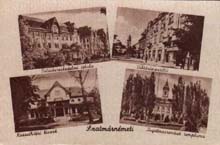 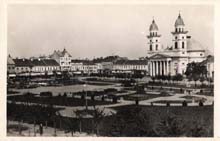 Szatmárnémeti látképe 1940-ben.
1. Felsőkereskedelmi iskola
2. Viktória - szálló 
3. Kosszuth-téri kioszk
4. Irgalmasrendiek templomaHorthy Miklós tér 1940-ben.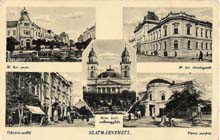 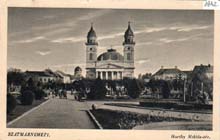 Szatmárnémeti látképe 1940-ben.
1. Magyar királyi Posta
2. Magyar királyi törvényszék
3. Viktória - szálló
4. Városi Színház
5. Római katolikus Székesegyház.Horthy Miklós tér 1942-ben.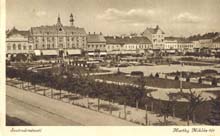 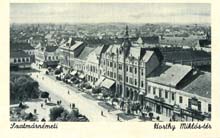 Pannónia - szálló a Horthy Miklós téren,
ma Dácia - szálló.Horthy Miklós tér.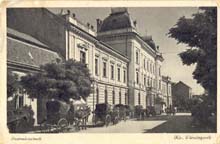 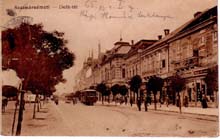 Magyar királyi törvényszék.Deák-téri régi honvéd laktanya.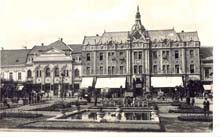 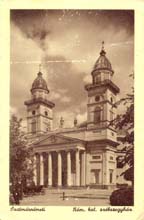 Pannónia szállóda.Római katolikus Székesegyház.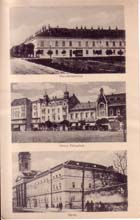 Szatmárnémeti látképe
1. Honvédlaktanya
2. Városi Bérpalota
3. Római katolikus zárda.